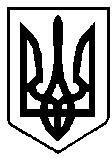 УКРАЇНАВАРАСЬКА МІСЬКА РАДА                                       РІВНЕНСЬКОЇ ОБЛАСТІ                Проект І.БарабухСьоме скликання(Порядковий номер сесії)Р І Ш Е Н Н Я              06 лютого 2019 року             	                  			                        №1473З метою забезпечення реалізації державної регуляторної політики органами місцевого самоврядування, вдосконалення порядку залучення, розрахунку розмірів і використання коштів пайової участі замовників у розвитку інфраструктури міста Вараш, відповідно до ст.ст.7,13,32 Закону України «Про засади державної регуляторної політики у сфері господарської діяльності», відповідно до ч.1 ст.45  рішення міської ради від 25.12.2015 №52 «Про Регламент Вараської міської ради сьомого скликання», керуючись п.1 ст.40 Закону України «Про регулювання містобудівної діяльності» п.7 ч.1 ст.26 Закону України «Про місцеве самоврядування в Україні» за погодженням з постійною депутатською комісією з питань бюджету, фінансів, економічного розвитку та інвестиційної політики, Вараська міська радаВИРІШИЛА:1. Внести до рішення Вараської міської ради від 16.11.2018 №1289 «Про затвердження плану діяльності Вараської міської ради з підготовки проектів регуляторних актів на 2019 рік» такі зміни:- додаток до рішення доповнити наступним пунктом 6, а саме: 2. Зміни до плану діяльності Вараської міської ради з підготовки проектів регуляторних актів оприлюднити шляхом опублікування на офіційному веб-сайті Вараської міської ради та її виконавчого комітету не пізніш як у десятиденний термін після його затвердження.3.  Контроль за виконанням рішення покласти на постійну депутатську комісією з питань бюджету, фінансів, економічного розвитку та інвестиційної політики.Міський голова                                                                                 С.АнощенкоПро внесення змін до рішення Вараської міської ради від 16.11.2018 №1289 «Про затвердження плану діяльності Вараської міської ради з підготовки проектів регуляторних актів на 2019 рік»№ з/пВид проектуНазва проектуЦіль прийняттяТермін підготовки проектуОрган або підрозділ, відповідальний за розробку проекту6Рішення міської радиПро затвердження Порядку залучення, розрахунку і використання коштів пайової участі замовника у розвитку інфраструктури Вараської об’єднаної територіальної громадиЗабезпечення виконання положень п.1 ст.40 Закону України «Про регулювання містобудівної діяльності»Протягом 2019 рокуУправляння містобудування, архітектури та капітального будівництва виконавчого комітету Вараської міської ради